Job Title: Cleaner (Band 2)Where appropriate, reasonable adjustments to these criteria will be considered to accommodate personal circumstances such as disabilities.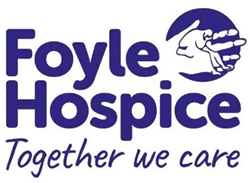 Foyle HospicePerson SpecificationCriteriaEssentialDesirableMethod of AssessmentQualifications /Education /TrainingGood standard of EducationApplication formKnowledge and SkillsExcellent communication and interpersonal skills.Excellent organisational skillsApplication form and interviewExperienceA minimum of six months experience cleaning in a hospital or nursing homeApplication form and interviewPersonal requirements Self-motivated with the ability    to work independently.Ability to work effectively within a team setting. High personal standardsAble to plan, manage and prioritise workloadAble to work under pressureApplication form and InterviewOther requirementsFlexible attitude to work duties and hours of workApplication formInterview